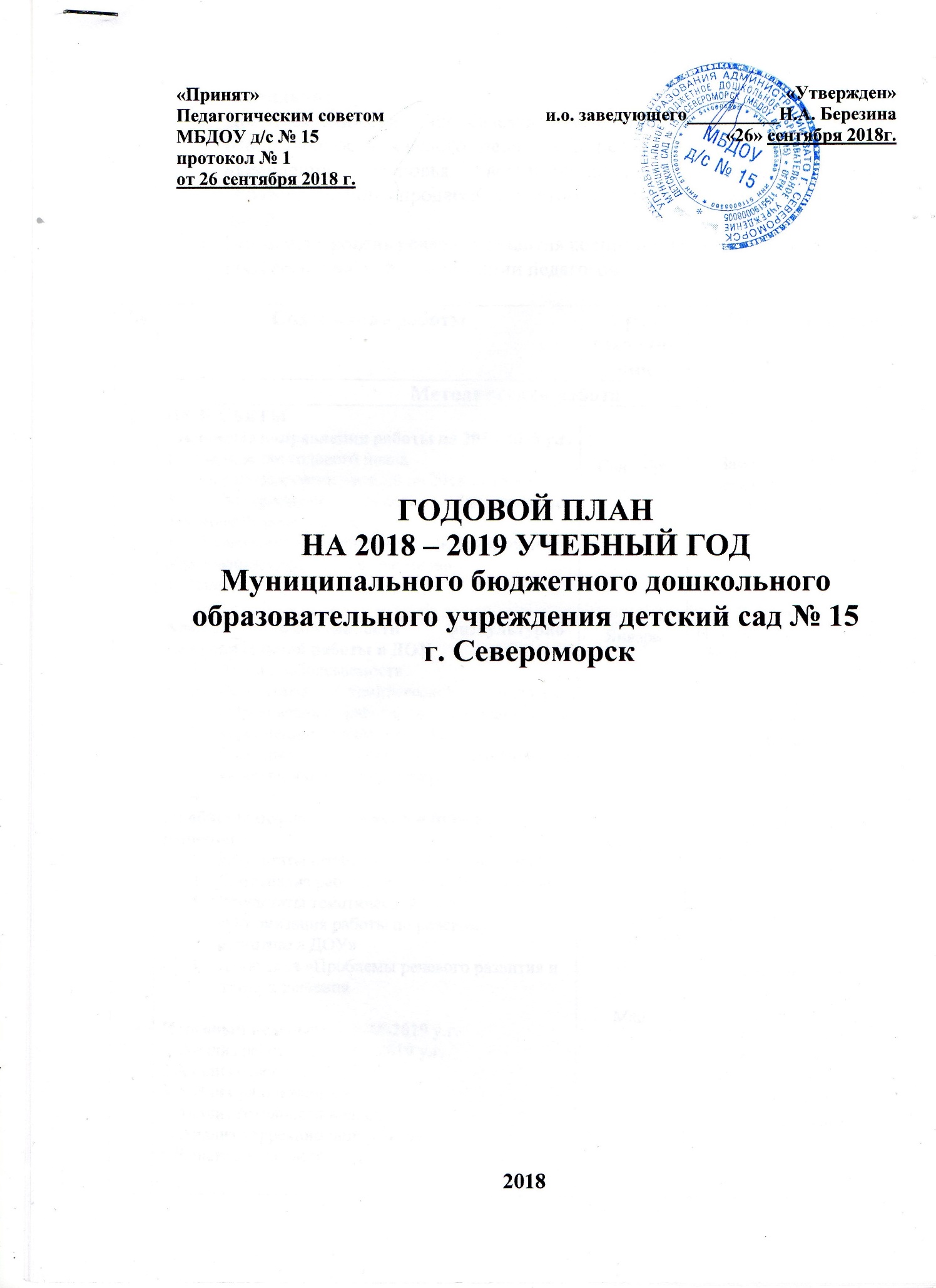 Годовые задачи:Добиться снижения заболеваемости за счет повышения персональной ответственности каждого педагога в решении задач сохранении и укреплении здоровья воспитанников, и индивидуализации образовательного процесса с учетом индивидуальных особенностей детей.Повысить уровень речевого развития воспитанников за счет повышения профессиональной компетенции педагогов.№Содержание работыСрок выполненияОтветственныйМетодическая работаМетодическая работаМетодическая работаМетодическая работа1.ПЕДСОВЕТЫ Основные направления работы на 2017-2018 у.г.1.Утверждение годового плана2. Утверждение сетки занятий на 2018-2019 у.г.3. Утверждение плана физкультурно-оздоровительной работы4. Утверждение программы дополнительного образования «Веселая логоритмика»5. РазноеАнализ эффективности физкультурно-оздоровительной работы в ДОУАнализ заболеваемости.Результаты тематической проверки «Организация работы по сохранению и укреплению здоровья детей».Самоанализ работы по сохранению и укреплению здоровья детей.Проблемы речевого развития и пути их решенияРезультаты промежуточной диагностикиСамоанализ работы по речевому развитию.Результаты тематической проверки «Организация работы по речевому развитию в ДОУ»       Дискуссия «Проблемы речевого развития и пути их решения.Итоговый педсовет за 2018-2019 у.г.1. Анализ работы за 2018 – 2019 у.г.2.Анализ освоение ОП ДОУ3.Анализ заболеваемости.4.Анализ готовности к школе5. Анализ коррекционной работы.6.Решение педсоветаМИНИПЕДСОВЕТАдаптация детей раннего возраста Цель: анализ педагогических условий, способствующих социальной адаптации детей раннего возраста к условиям детского сада1.Отчет воспитателей групп по организации условий жизни детей, поступивших в дошкольное учреждение. Анализ адаптации.2.Состояние здоровья детей группы. СентябрьЯнварьАпрельМайНоябрьЗам.зав. по УВР Н.А. Березина, ст.медсестра Е.Н. ГольцоваЗам.зав. по УВРН.А. Березина, инструктор по физической культуреТ.Н. Шабуневич,ст. медсестра Е.Н. ГолцовапедагогиЗам.зав по УВРН.А. БерезинапедагогиЗам.зав по УВРН.А. Березина,ст. медсестраЕ.Н. Гольцова,педагог-психологЛ.В.Зуева,учитель-дефектологД.В.КругликВоспитатели Михейчева Н.Н., Дерид Ю.В,педагог-психолог Зуеваст. медсестраГольцова Е.Н.Зам.зав. по УВР Березина Н.А.2.Методическая работа с педагогами Семинар «Взаимодействие специалистов ДОУ по проблеме оздоровления дошкольников»Взаимодействие участников образовательного по проблеме оздоровления дошкольников.Музыка-как средство физкультурно-оздоровительной работы.Подвижные игры. Методика организации подвижных игрПроблемы психического здоровья дошкольника и формы их коррекции и профилактики.Семинар – практикум «Взаимодействие специалистов ДОУ по проблеме оздоровления дошкольников»Физкультурно-оздоровительные технологии на музыкальных занятиях.Организация подвижных игр в разных возрастных группах.Игровые методы профилактики и укрепления психического здоровья дошкольникаВыставка – ярмарка педагогических идей «Формы работы с родителями по оздоровлению дошкольников.»Консультация «Взаимодействие музыкального руководителя и воспитателя на музыкальном занятии»Семинар – практикум «Методы и формы работы по развитию речи в ДОУ».Направления работы по развитию речи.Методы и формы работы по развитию лексико-грамматического строя речи.Формирование фонематических процессов и обучение грамоте.Мастер-класс. «Развитие связной речи дошкольника.»Обучение составлению рассказа (описательного, повествовательного)Технологии ТРИЗ как средство развития речи дошкольника.Консультация «Методы ознакомления дошкольника  с художественной литературой»Практикум «Методика заучивания стихотворений»Консультация для молодых специалистов «Составление годового отчета»ОктябрьНоябрьДекабрьСентябрьЯнварь-февральМартФевральМартАпрельАпрельЗам.зав. по УВР Н.А. БерезинаИнструктор по физической культуре Т.Н.ШабуневичМуз. руководитель Ю.И. Братчикова, Н.П. ИвановаПедагог-психолог Л.В. ЗуеваЗам.зав. по УВР Н.А. Березина, инструктор по физической культуре Т.Н.Шабуневич, педагог- психолог Л.В. Зуева, музыкальный руководитель Н.П. Иванова, ПедагогиМузыкальный руководитель Ю.И. БратчиковаЗам.зав. по УВР Н.А. Березина, воспитатель Л.А. Мазитова учитель-логопед Надточий Л.Н., учитель-логопед Герасимова Е.Э.Воспитатели Е.В. Кулабухова, М.А. ШеметоваВоспитатели М.Ю. Куликова, О.Е БелоусоваЗам. зав. по УВРКузьминова Л.Е.Зам. зав. по УВР Н.А. БерезинаЗам. зав. по УВР Н.А. Березина3.Индивидуальная работа с педагогами:По оказанию методической помощиПо подготовке к аттастацииВ течении годаЗам.зав. по УВР Н.А. Березина4.КонтрольТематическая проверка «Организация работы по сохранению и укреплению здоровья детей»Тематический контроль «Организация работы по речевому развитию в ДОУ».Контроль за работой молодых специалистов, с целью оказания методической помощи: гр. Почемучки – Т.Р. Пирогова, гр. Лапушки, гр. Фантазеры – Л.Ю.Солопан, гр. Малыши – А.М. Зиневич, гр. Затейники – Медведева Екатерина Владимировна, гр. Крохи – Дерид Ю.Л.ЯнварьАпрельПостоянноЗам.зав по УВР Н.А. Березина ст. медсестра Е.Н. ГольцоваЗам.зав по УВР Н.А. Березина учитель-логопед Л.Н. Надточий, Е.В. КулабуховаЗам. зав. по УВР Н.А. Березина5.КОНКУРСЫ/СМОТРЫСмотр готовности групп к учебному годуКонкурс проектов «Неделя (день) здоровья» (взаимодействие всех участников образовательного процесса)Конкурс книжек-самоделок «Моя первая сказка»СентябрьЯнварьМартВоспитателиЧлены комиссии6.Школа заботливых родителейКонсультация «Особенности речевого развития детей раннего и младшего возраста. Профилактика речевых нарушений» Практикум «Правила этикета уже в дошкольном возрасте»Практикум «Исследовательская деятельность, как средство познавательного развития дошкольника. Экспериментируем дома»«Современные технологии и дошкольник. Используем разумно.»НоябрьЯнварьФевральМартПедагог-психолог Л.В. Зуева, учитель-логопедЛ.Н. НадточийВоспитатели Белоусова О.Е.,Куликова М.Ю., Красулина Л.В., Шеметова М.А.Воспитатели Герасимова Е.Э., Зиневич А.М., Налимова Ю.Н.Воспитатели Иванова С.В.Кузьминова Л.Е., педагог-психолог Л.Е. Зуева 7.Консультативный пункт по подготовке детей к школе»Консультация «Психологическая готовность к школе. Что это такое и как ее сформировать?»Практикум. «Игра и изобразительная деятельность , как средство профилактики и коррекции эмоционально-волевых нарушений».Практикум «Играя развиваем»Консультация «Первый раз в первый класс!»ОктябрьЯнварьМартАпрельПедагог- психолог Л.В. ЗуеваПедагог-психолог Л.В. ЗуеваВоспитатели Кулабухова педагог-дефектолог Круглик Д.В., педагог-психолог Зуева Л.В.8.Праздники и развлечения«Внимание! Дорога!»«Осень золотая»Конкурс «Моя мама лучше всех!»«Зимняя сказка»«Прощание с елочкой»«Наши папы сильнее всех»«Подарок маме»«Весна-красна»«Поклонимся великим тем годам»«До свиданья, детский сад!»СентябрьоктябрьНоябрьДекабрьЯнварьФевральМартАпрельмайМузыкальнные руководителиН.П. Иванова,Ю.И. Братчиковапедагоги9.Работа с родителямиКонсультация «Адаптация в детском саду»«Безопасность на дороге»Групповые родительские собрания:-задачи работы на учебный год.-выбор родительского комитета.-возрастные особенности детей.Консультация «Здоровый ребенок»Анкета по результатам адаптацииКонсультация «Профилактика ОРВИ» Анкета «Здоровый ребенок»Конкурс Новогодних поделок.Праздничный концерт «Папу поздравляем!»Выставка поздравительных открыток «Подарок маме»Утренник «8 марта»Акция «Спаси ребенка»Анкета «Ваши пожелания!»Консультация «Безопасность летом»Собрание «Скоро в детский сад!»СентябрьОктябрьНоябрьДекабрьФевральМартапрельМаймайПедагогиСт. медсестра Е.Н. ГольцоваПедагогиПедагогимузыкальные руководители ПедагогиЗаведующий МБДОУ Е.А. Забуга, педагог- психолог Зуева Л.В., педагогиЗам. зав.по УВР Березина Н.А.педагоги10.Курсы повышения квалификацииКрасулина Л.В.Братчикова Ю.И.Герасимова Е.Э.Иванова Н.П.Уразова Е.Р.Березина Н.А.Куликова М.Ю.Шеметова М.А.Пирогова Т.Р.Иванова С.В.Сентябрь-майЗам.зав. по УВР Н.А. Березина11.Аттестация педагогических работниковпо плану12.Работа творческих групп:-По оформлению интерьера ДОУ-По организации праздников, развлечений и др. мероприятий- По организации работы с родителями- По выпуску газеты ДОУВ течении годаШеметова М.А.Зиневич А.М.Березкина Н.Ю.Михейчева Н.Н.Мазитова Л.А.Красулина Л.В.Иванова Н.П.Иванова С.В.Братчикова Ю.И.Шабуневич Т.Н.Зиневич А.М.Зуева Л.В.Надточий Л.Н.Кузьминова Л.Е.Круглик Д.В.Зуева Л.В.Мазитова Л.А.13.Работа ПМПкОценка актуального состояния развития детей (по запросу родителей и воспитателей) и определение направления коррекционной работы.Зачисление и выпуск детей на логопункте.Подготовка документов на ТПМПКАнализ работы за учебный год.В течение годаЗам.зав по УВР Н.А. Березина, ст. медсестра Е.Н. Гольцова,Учитель-дефектолог Круглик Д.В.Учитель логопед В.В. Пикалова, учитель логопед Л.Н. НадточийУчитель-логопед Е.Э. Герасимовапедагог-психолог Л.В. ЗуеваАналитическая деятельностьАналитическая деятельностьАналитическая деятельностьАналитическая деятельность14.Анализ готовности к учебному годуРазработка расписания регламентированной образовательной деятельностиРазработка циклограммы нерегламентированной образовательной деятельности.Анализ адаптации детей раннего возрастаАнализ адаптации выпускников ДОУАнализ успеваемости выпускниковМониторинг усвоения программы и развития интегративных качеств воспитанников.СентябрьоктябрьНоябрьЯнварьАпрель-майЗам. зав. по УВР Березина Н.А.Педагоги групп раннего возраста, педагог-психолог Л.В. ЗуеваМазитова Л.А., Уразова Е.Р., Герасимова Е.Э.Матюхина М.В.Педагоги дошкольных групп